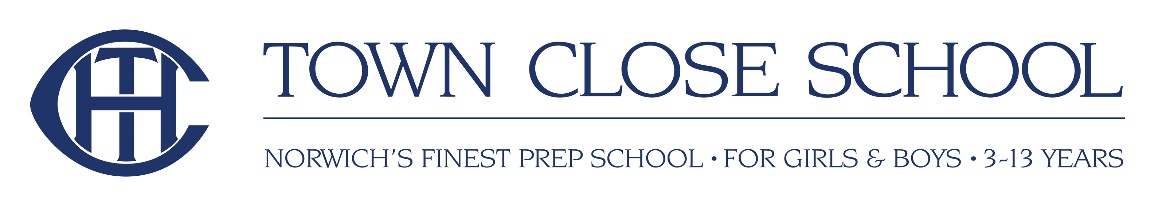 Town Close School is situated in the heart of the city on a beautiful15-acre site, including areas of conservation woodland.We seek an enthusiastic LEARNING SUPPORT ASSISTANT (part time, 4 days per week, fixed term initially until the end of the summer term)We are looking to appoint a learning support assistant to work 31 hours per week (4 full days) to support a pupil with additional needs.The successful candidate will demonstrate a strong interest in the development of children and be enthusiastic 
It is expected that they will play a full and active part in the School community and will accompany visits and trips involving the pupil concerned. Further information, including a job description and details of the application process for the role, may be obtained from townclose.com or the Headmaster’s PA by emailing recruitment@townclose.com.  Closing date for applications: Friday 26th April 2024Town Close Preparatory School is committed to safeguarding and promoting the welfare of children and applicants must be willing to undergo child protection screening appropriate to the post, including checks with past employers and an enhanced check with the Disclosure & Barring Service.